Please provide the following information to update the Presbytery’s records.  Information to be published in the online directory is indicated by a **.  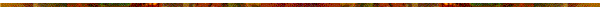 **CHURCH NAME **CHURCH MAILING ADDRESS:	Street  	City        Zip Code **CHURCH PHONE **CHURCH E-MAIL ADDRESS ** CHURCH WEBSITE URL  **PASTOR NAME  Indicate if the pastor is in a permanent call                                                 temporary contract 				CRE commission **PASTOR PREFERRED ADDRESS—INDICATE Church  or Home     PASTOR HOME ADDRESS:	Street  	City    Zip Code **PASTOR PREFERRED PHONE—INDICATE Church                                                               	                  Home  							      Cell      PASTOR HOME PHONE      PASTOR CELL PHONE  **PASTOR E-MAIL ADDRESS  If Teaching Elder, please indicate  Date of Ordination Ordaining Presbytery or Denomination  Birthdate Social Security Number **CLERK OF SESSION NAME     CLERK OF SESSION ADDRESS:	Street 	City   Zip Code **CLERK OF SESSION PHONE **CLERK OF SESSION E-MAIL ADDRESS      TREASURER  NAME     TREASURER ADDRESS:	Street  	City    Zip Code     TREASURER PHONE     TREASURER E-MAIL ADDRESS KEY COMMUNICATOR NAME KEY COMMUNICATOR PHONE KEY COMMUNICATOR E-MAIL ADDRESS 